Диакон Арсений Николаевич Иванченко12 марта 1992 г.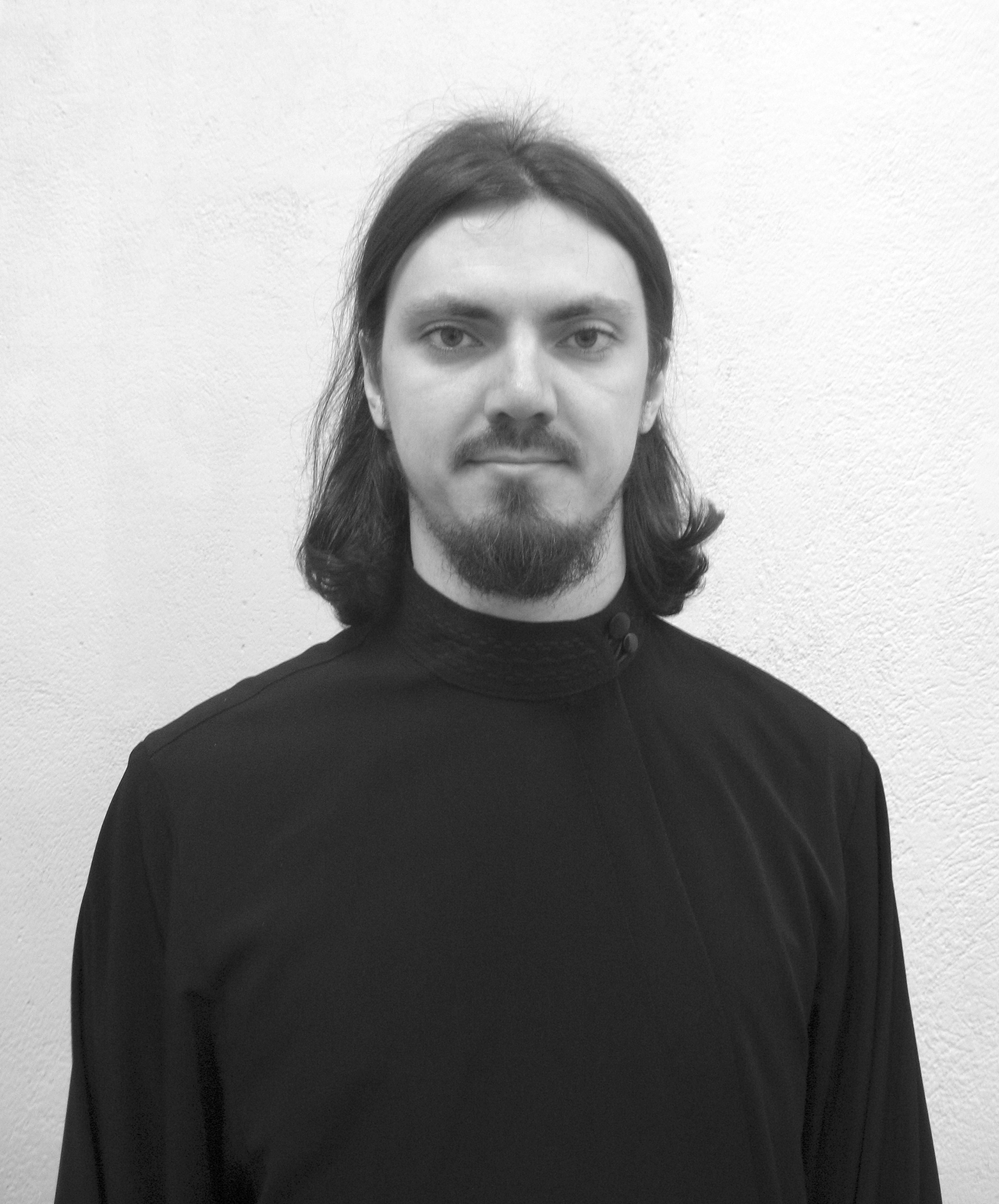 Временно прикомандированный клирикХрам св. прав. Иоанна Русского в Фили - ДавыдковеСветское образованиеСреднее Духовное образование                2014 г. – Сретенская Духовная Семинария                2016 г. - магистратураХиротонисан3 июня 2016г. в сан диаконаДень тезоименитства15 мартаНаградыИерархические (богослужебные награды): Не имеетЦерковные награды (Патриаршая грамота, ордена, медали): Не имеет